Средняя группа №11 «Муравьишки»      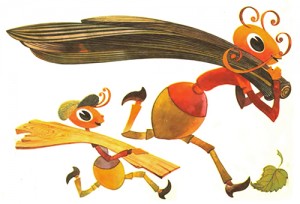 Возраст детей:  4-5 летВоспитатели: Фадеева Елена Ивановна (стаж работы- 22 года)Новикова Надежда Викторовна (стаж работы-18 лет)Группа работает:1) по основной образовательной программе, разработанной в соответствии с федеральным  государственным образовательным стандартом  дошкольного образования (Приказ Министерства образования и науки РФ от 17 октября 2013 г. №1155)2) «От рождения до школы»  примерная основная  общеобразовательная программа дошкольного образования. Под ред. Н.Е.Вераксы, Т.С.Комаровой,  М.А. Васильевой.